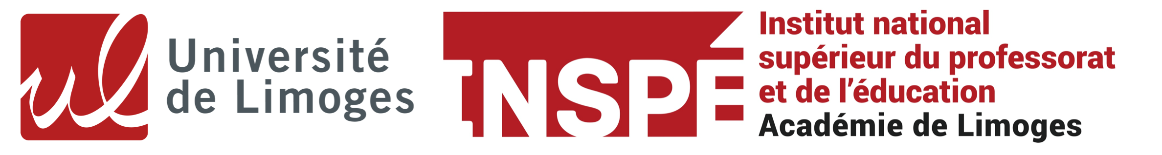 Évaluation du travail encadré d’initiation à la recherche (TEIR)
Master 1 MEEF 2022/23Titre du mémoire ou de l'article : Nom, Prénom :                                                                          NOTE :    …. / 20Commentaires (si besoin) :Date, nom et signature des membres du jury :Items évaluésBarèmeEn lien avec les compétences professionnellesFormulation d'une problématique de recherche pertinente en regard de l'état de l'art. ..…/ 5CC2, CC14Exploration des choix méthodologiques possibles – aspects théoriques et expérimentaux. ..…/ 4CC2, CC14Cohérence de l’état de l’art, capacité d’argumentation à l’écrit (construction, cohérence, synthèse)...…/ 5CC7, CC14Bibliographie en adéquation avec le projet de recherche et respectant les normes imposées. ..…/ 3CC8, CC7Qualité formelle, qualité de l’expression écrite, respect des consignes générales. ..…/ 3CC7Total..…/ 20Malus : retrait d’un point pour 5 erreurs orthographiques et/ou syntaxiques (retrait maximum de 6 points)…Nouveau total…/ 20